导学案设计课题多位数乘一位数（连续进位）的笔算乘法课型新授课设计说明本节课的教学内容是多位数乘一位数（连续进位）的笔算乘法，是本单元的重点内容，也是学生学习的一个难点。因此，本节课教学注重引导学生独立思考探究，通过旧知的迁移类推来掌握新知，从而加深对算理的理解和对算法的掌握。同时通过多层次、多形式的练习，提高学生计算能力。1.关注学生独立思考与操作的能力。在探究新知这一过程中，创设了有意义的问题情境和数学活动，激励每一位学生在观察中独立思考，鼓励学生发现问题、提出问题，并与同伴进行交流，进而引导学生思考计算方法，尝试独立计算，经历计算过程，从而明白算理，掌握计算方法。2.关注练习的设计，进一步提高学生的计算能力。提高学生的计算能力是小学数学教学的重要任务。为了向这个目标努力，本节课的练习设计着重做到下面几点：（1）控制练习题的数量，不搞题海战术；（2）练习题的形式活泼多样；（3）突出重点，讲究实效。本节课的教学内容是多位数乘一位数（连续进位）的笔算乘法，是本单元的重点内容，也是学生学习的一个难点。因此，本节课教学注重引导学生独立思考探究，通过旧知的迁移类推来掌握新知，从而加深对算理的理解和对算法的掌握。同时通过多层次、多形式的练习，提高学生计算能力。1.关注学生独立思考与操作的能力。在探究新知这一过程中，创设了有意义的问题情境和数学活动，激励每一位学生在观察中独立思考，鼓励学生发现问题、提出问题，并与同伴进行交流，进而引导学生思考计算方法，尝试独立计算，经历计算过程，从而明白算理，掌握计算方法。2.关注练习的设计，进一步提高学生的计算能力。提高学生的计算能力是小学数学教学的重要任务。为了向这个目标努力，本节课的练习设计着重做到下面几点：（1）控制练习题的数量，不搞题海战术；（2）练习题的形式活泼多样；（3）突出重点，讲究实效。本节课的教学内容是多位数乘一位数（连续进位）的笔算乘法，是本单元的重点内容，也是学生学习的一个难点。因此，本节课教学注重引导学生独立思考探究，通过旧知的迁移类推来掌握新知，从而加深对算理的理解和对算法的掌握。同时通过多层次、多形式的练习，提高学生计算能力。1.关注学生独立思考与操作的能力。在探究新知这一过程中，创设了有意义的问题情境和数学活动，激励每一位学生在观察中独立思考，鼓励学生发现问题、提出问题，并与同伴进行交流，进而引导学生思考计算方法，尝试独立计算，经历计算过程，从而明白算理，掌握计算方法。2.关注练习的设计，进一步提高学生的计算能力。提高学生的计算能力是小学数学教学的重要任务。为了向这个目标努力，本节课的练习设计着重做到下面几点：（1）控制练习题的数量，不搞题海战术；（2）练习题的形式活泼多样；（3）突出重点，讲究实效。课前准备教师准备：PPT课件教师准备：PPT课件教师准备：PPT课件教学过程教学过程教学过程教学过程教学环节教师指导学生活动效果检测一、创设情境，引入新课。（5分钟）1.课件出示教材62页例3情境图，让学生用自己的语言描述画面中的信息。2.从信息中抽象出数学问题：每箱饮料24瓶，9箱饮料一共有多少瓶？1.倾听描述，了解信息。预设　秋季运动会上，运动员们个个精神抖擞，信心百倍，场面真是振奋人心！啦啦队的同学们也不闲着，忙着给运动员们送饮料。2.明确已知条件和所求问题。1.算一算。4×4＋9＝3×9＋2＝7×7＋4＝ 6×6＋5＝5×9＋7＝4×7＋9＝二、探究新知。（20分钟）1.引导学生探究多位数乘一位数（连续进位）的笔算方法。（1）引导学生列式解题。（2）引导学生估算结果的范围。（3）尝试笔算。（4）探究笔算时应注意的问题。讨论：①先从哪一位乘起？②乘得的积满十了应怎样处理？③进上来的数怎么办？④竖式里的积与因数怎样对齐？2.深入探究多位数乘一位数（连续进位）的笔算方法。笔算137×6。（1）独立笔算。（2）探究笔算方法。问题：与24×9的笔算方法有什么不同？释疑：三位数乘一位数与两位数乘一位数的笔算方法相同，只是多乘了一次，要向十位和百位连续进位。1.探究笔算方法。（1）学生独立列式。列式：24×9。（2）利用已学知识进行估算。估算结果：结果一：10箱是240瓶，9箱一定比240瓶少。结果二：24比20大，比30小，20×9＝180，30×9＝270，24×9的得数在180和270之间。（3）独立笔算。（4）小组之间交流，找出笔算的注意事项，并汇报。2.独立完成笔算，小组内交流笔算结果，确定笔算的正确性，同时探究与24×9在笔算方法上的区别。2.填一填。（1）一个因数是27，另一个因数是8，积是（　　）。（2）36个9相加，和是（　　）。（3）计算64乘8时，先算（　　）×（　　）得（　　），满（　　）向前一位进（　　），再算（　　）×（　　）＋（　　）得（　　），最后的结果是（　　）。3.把下面的竖式补充完整。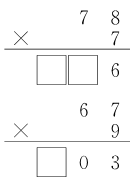 4.连一连。36×7　80×469×4  118×459×8  63×464×5  46×6三、巩固练习。（10分钟）1.下面的计算对吗？把不对的改正过来。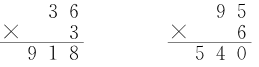 2.填表。1.观察算式，找出错因后改正过来。2.独立完成后，汇报得数，集体订正。5.判断。（1）两位数乘一位数，积可能是两位数，也可能是三位数。（　　）（2）如果3□×3的积是三位数，那么□里最小应填4。（　　）（3）最大的两位数的6倍是600。（　　）四、全课总结。（5分钟）1.这节课你学会了什么？2.布置课后作业。谈自己本节课的收获。教师批注板书设计多位数乘一位数（连续进位）的笔算乘法24×9＝216（瓶）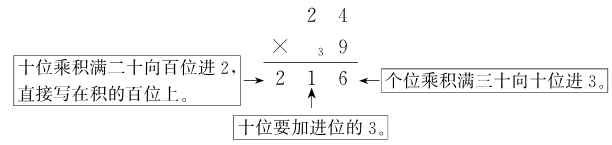 多位数乘一位数（连续进位）的笔算方法：相同数位对齐，从个位乘起，用一位数分别去乘多位数每一个数位上的数，哪一位上的乘积满几十就向前一位进几。多位数乘一位数（连续进位）的笔算乘法24×9＝216（瓶）多位数乘一位数（连续进位）的笔算方法：相同数位对齐，从个位乘起，用一位数分别去乘多位数每一个数位上的数，哪一位上的乘积满几十就向前一位进几。多位数乘一位数（连续进位）的笔算乘法24×9＝216（瓶）多位数乘一位数（连续进位）的笔算方法：相同数位对齐，从个位乘起，用一位数分别去乘多位数每一个数位上的数，哪一位上的乘积满几十就向前一位进几。